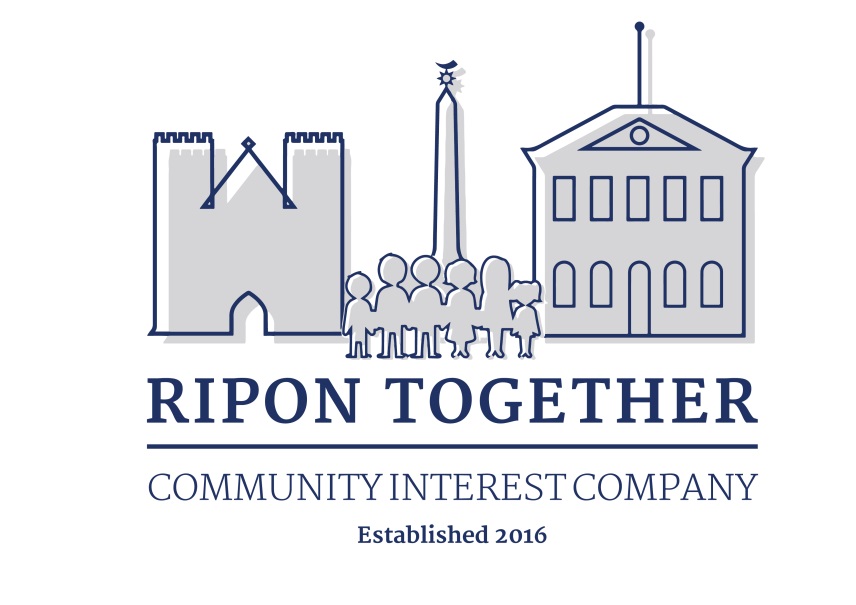 The current directors of Ripon Together are:November 2021Stuart BaldwinRipon BIDDean John DobsonRipon CathedralShaun DoyleCommunityJeremy DunfordFriends of Hell Wath and Ripon Disability ForumStuart GillVisit  Ripon/Newby HallSimon Hewitt    CommunityDavid InghamCommunity and local businessTim JonesRipon Festivals Trust and RotaryMick Stanley                              Ripon Civic SocietyClaire Thompson		Ripon LibraryHelen ThorntonMuseums TrustAndrew Williams (nominated by)Ripon City Council